みんなの力で暴走止めよう！野党と市民の共闘をひろげよう！総がかり行動実行委員会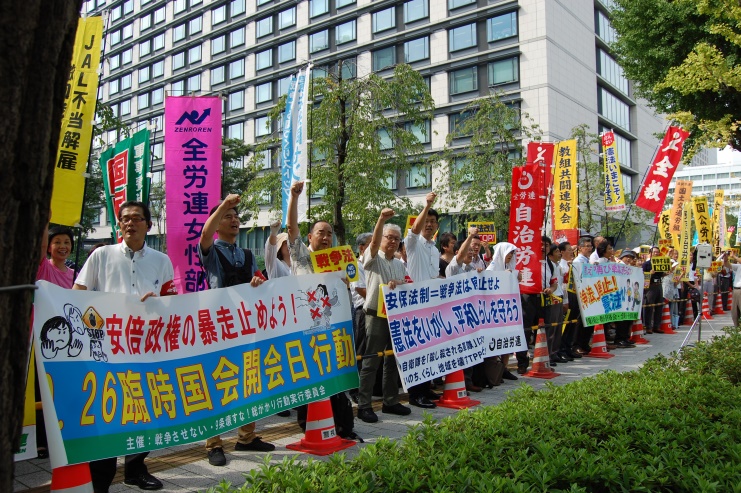 臨時国会開会日行動開催９月26日臨時国会が開会され、11月30日までの66日間の日程で行なわれます。総がかり行動実行委員会は、安倍暴走政治ストップ！国会前行動にとりくみました。行動には800人が参加し、野党と市民の共闘を広げ、安倍暴走政治にストップをかける決意をかためあいました。　総がかり実行委員会の３団体からあいさつをおこないました。憲法共同センターの民医連・岸本啓介事務局長は、「沖縄、原発、TPP、格差、貧困など問題がひしめいている。総選挙も視野にいのちを大切にする国に転換しよう。９月19には２万３千人が結集し、2000万人署名も1,350万人を超えた。総がかり行動をさらに広げ、共同を広げていこう」と決意をこめました。政党からは、社民党の吉田忠智党首、日本共産党の小池晃参議院議員、民主党の福山哲郎参議院議員、参院会派「沖縄の風」の糸数けい子参議院議員があいさつ。多数の議員がかけつけました。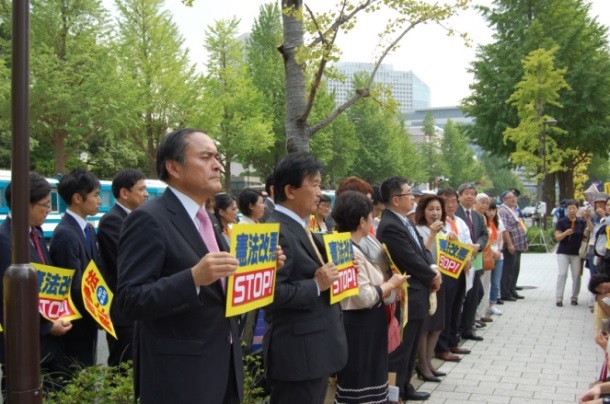 　小池議員は、「4野党と『沖縄の風』で、安倍暴走政治を許さない。国会内は多数派でも世論は少数派、市民と野党共闘で安保法制の発動を許さない」と訴えました。連帯あいさつでは「共謀罪は恐ろしい法案、戦争する社会にさせない」（日弁連共謀罪法案対策本部の海渡雄一副本部長）、「沖縄の民意を無視した辺野古新基地建設反対、全国で統一署名を始める」（止めよう！辺野古埋め立て国会包囲実行委員会の野平晋作氏）、「今臨時国会はTPP協定の批准が最大の目標とされている。農業だけの問題ではない。ブックレットをつくり、10月15日には芝公園で１万人集会を予定している」（TPP批准阻止アクションの内田聖子氏）「野党共闘は国会の中から始まったのではない。私たちがつくった。いま正念場をむかえているが、力強いものにしていこう」（市民連合の中野晃一上智大学教授）と力をこめました。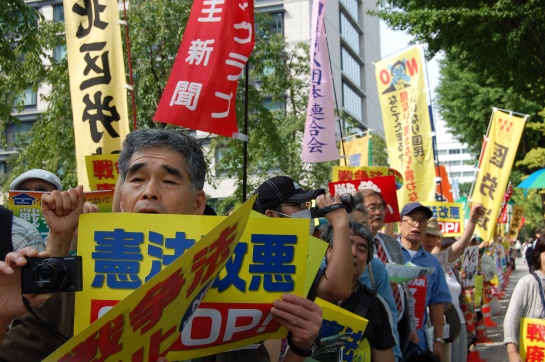 　憲法共同センターの全労連・長尾ゆり副議長が行動提起をおこないました。当面の行動日程　2000万人署名第2次提出行動　■日時／10月5日11時～　■場所／衆議院議員第1議員会館１Ｆ　国際会議室■主催／総がかり行動実行委員会総がかり行動実行委員会　シンポジウム　シンポジウム「戦争法廃止！憲法をいかそう！―さらなる広がりを求めて」■日時／10月6日（木）18時30分～21時■場所／北とぴあ（東京都北区王子1-11-1　王子駅徒歩1分）■主催／総がかり行動実行委員会１０月　「９の日」行動　全国各地でとりくみましょう！＜東京都内＞■日時／10月7日（金）12時～13時■場所／JR新宿駅西口■主催／憲法共同センター、東京憲法共同センター憲法共同センター第３回活動交流集会　各地・各団体の運動をもちより交流しましょう。■日時／10月16日（日）10時30分～15時30分■場所／発明会館地下1Ｆ会議室（港区虎ノ門2-9-14　東京メトロ銀座線虎ノ門駅　徒歩５分／東京メトロ日比谷線神谷町駅　徒歩６分／東京メトロ千代田線霞が関駅　徒歩１０分）■主催／憲法共同センター※活動交流会に参加を予定されている方は、下記も仕込み欄に必要事項をご記入の上、１０月１３日（木）までにお申込みをお願いいたします。憲法共同センター第３回活動交流集会　申込票10月13日（木）までにmove@zenroren.gr.jpへメール、もしくはＦＡＸ番号03-5842-5620へＦＡＸにてお申し込みください。都道府県組織氏名お弁当　６００円※当日受付で600円をお支払いの後、引換券をお受け取りください。要　不要